ОТДЕЛ  ОБРАЗОВАНИЯ АДМИНИСТРАЦИИ ГОРОДА ЗЕЯАМУРСКАЯ ОБЛАСТЬ(ООА)П Р И К А З28.02.2020                                                                                               №  101 - од                                                                г.ЗеяО проведении городской олимпиады обучающихся 4-х классов	 В целях выявления наиболее способных детей для дальнейшей их поддержки, оказания посильной помощи в полном раскрытии их способностей, повышения интереса обучающихся начальных классов общеобразовательных школ города к изучению школьных предметов  п р и к а з ы в а ю:	1. Провести городскую олимпиаду среди обучающихся  4-х классов:	19 марта 2019 года – по русскому языку, в МОБУ Лицей, начало в 11.00;          23 апреля 2020 года – по математике, в МОБУ СОШ № 4, начало в 11.00.2. Для проведения городской олимпиады обучающихся 4-х классов  создать комиссии и утвердить их состав:          - оргкомитет (Приложение № 1);          -  жюри (Приложение № 2).3. Провести проверку олимпиадных заданий 19 марта и 23 апреля 2020 года в 15.00 в МОБУ Лицей (русский язык) и МОБУ СОШ № 4 (математика).4. Руководителям общеобразовательных организаций предоставить заявку Е.Н.Ещенко, старшему методисту МКУ «ЦОМОО г.Зеи» на участие в олимпиаде по русскому языку - до 13 марта 2020 года, по математике - до 17 апреля 2020 года  (приложение № 3).	5. Ответственность над исполнением приказа возложить на Ещенко Е.Н., старшего методиста «МКУ ЦОМОО г.Зеи»Начальник отдела                                            О.В.Максимишина                                                        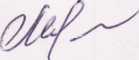 Состав оргкомитета городской олимпиады обучающихся 4-х классов          1. Ещенко Е.Н., старший методист МКУ «ЦОМОО г.Зеи».  		2. Маркович Лариса Владимировна, учитель начальных классов МОБУ СОШ № 5, руководитель ГМО начальных классов.3. Смирнова Ольга Поликарповна, учитель начальных классов МОБУ Лицей, руководитель ШМО начальных классов.4. Кузнецова Наталья Владимировна, учитель начальных классов МОБУ СОШ № 4.Состав жюри  городской олимпиады обучающихся 4-х классовЗаявка _____________________________________________наименование общеобразовательного учрежденияна городскую олимпиаду обучающихся 4-х классов«Русский язык»От каждой общеобразовательной организации приглашается  3 участника – победитель, призёры школьного этапа олимпиады.Заявка _____________________________________________наименование общеобразовательного учрежденияна городскую олимпиаду обучающихся 4-х классов«Математика»От каждой общеобразовательной организации приглашается  3 участника – победитель, призёры школьного этапа олимпиады.Приложение №1к приказу отдела образования администрации города Зеиот  28.02.2020 г.  №  101 - одПриложение № 2к приказу отдела образования администрации города Зеиот 28.02.2020 г.  №  101 - одЕщенко Елена НотовнаЕщенко Елена Нотовна-старший методист МКУ «ЦОБАУ г.Зеи», председатель жюри.старший методист МКУ «ЦОБАУ г.Зеи», председатель жюри.Члены жюриЧлены жюриФурцева Лидия БорисовнаФурцева Лидия Борисовна-учитель начальных классов МОАУ СОШ № 1;учитель начальных классов МОАУ СОШ № 1;Жигулина Ольга АлександровнаЖигулина Ольга Александровна-учитель начальных классов МОБУ ЦО;учитель начальных классов МОБУ ЦО;Смирнова Ольга ПоликарповнаСмирнова Ольга Поликарповна-учитель начальных классов МОБУ Лицей, руководитель школьного методического объединения учителей начальных классов;учитель начальных классов МОБУ Лицей, руководитель школьного методического объединения учителей начальных классов;Микшина Эльвира ВалерьевнаМикшина Эльвира Валерьевна-учитель начальных классов МОБУ СОШ № 4, руководитель школьного методического объединения учителей начальных классов;; учитель начальных классов МОБУ СОШ № 4, руководитель школьного методического объединения учителей начальных классов;; Маркович Лариса ВладимировнаМаркович Лариса Владимировна-учитель начальных классов МОБУ СОШ № 5, руководитель школьного методического объединения учителей начальных классов;учитель начальных классов МОБУ СОШ № 5, руководитель школьного методического объединения учителей начальных классов;Приложение № 3к приказу отдела образования администрации города Зеиот 28.02.2020 г.  № 101- од№ п/пФамилия, имя обучающегосяКлассФамилия, имя, отчество учителя(полностью)123№ п/пФамилия, имя обучающегосяКлассФамилия, имя, отчество учителя(полностью)123